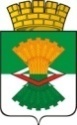                                                              ДУМАМАХНЁВСКОГО МУНИЦИПАЛЬНОГО ОБРАЗОВАНИЯтретьего созываРЕШЕНИЕ   от  06 июля   2017 года             п.г.т. Махнёво                                № 257   О внесении изменений в Устав  Махнёвского муниципального образования         В соответствии   Федеральными законами  от 28.03.2017 № 48-ФЗ «О внесении изменений в Бюджетный кодекс Российской Федерации», от 03.04.2017 № 64-ФЗ  «О внесении изменений в отдельные законодательные акты Российской Федерации в целях совершенствования государственной политики в области противодействия коррупции»,   Законом  Свердловской области от 09.06.2017 № 57-ОЗ "О внесении изменений в Закон Свердловской области "Об особенностях муниципальной службы на территории Свердловской области" и в утвержденную им Типовую форму контракта с лицом, назначаемым на должность главы местной администрации по контракту",  Дума Махнёвского муниципального образованияРЕШИЛА:   Внести   в Устав Махнёвского муниципального образования, утвержденный решением Думы муниципального образования, в состав территории которого входит поселок городского типа Махнево, от 4 декабря 2008 года № 60 (с изменениями от 29.07.2009 № 157,от 01.12.2009 № 208, от   05.04.2010 № 252, от 27.05.2010  № 278, от 01.07.2010 № 292, от  27.12.2010 № 379, от 23.06.2011 № 57, от 15.09.2011 №  98, от 22.03.2012 № 164, от 12.09.2012 № 246, от  09.04.2013  № 335,  от 02.07.2013 № 363, от 20.02.2014 №  431, от 10.04.2014 № 455 от 02.10.2014 № 495, от 28.04.2015 № 561, от 03.09.2015 № 597, от 07.07.2016 № 143, от 27.04.2017 № 229)  следующие изменения:подпункт 1  пункта 11 статьи 24 изложить  в следующей редакции:«1)  заниматься предпринимательской деятельностью лично или через доверенных лиц, участвовать в управлении коммерческой организацией или в управлении некоммерческой организацией (за исключением участия в управлении совета муниципальных образований субъекта Российской Федерации, иных объединений муниципальных образований, политической партией, участия в съезде (конференции) или общем собрании иной общественной организации, жилищного, жилищно-строительного, гаражного кооперативов, садоводческого, огороднического, дачного потребительских кооперативов, товарищества собственников недвижимости), кроме случаев, предусмотренных федеральными законами, и случаев, если участие в управлении организацией осуществляется в соответствии с законодательством Российской Федерации от имени органа местного самоуправления;»;подпункт 1  пункта 11 статьи 26 изложить  в следующей редакции:«1)  заниматься предпринимательской деятельностью лично или через доверенных лиц, участвовать в управлении коммерческой организацией или в управлении некоммерческой организацией (за исключением участия в управлении совета муниципальных образований субъекта Российской Федерации, иных объединений муниципальных образований, политической партией, участия в съезде (конференции) или общем собрании иной общественной организации, жилищного, жилищно-строительного, гаражного кооперативов, садоводческого, огороднического, дачного потребительских кооперативов, товарищества собственников недвижимости), кроме случаев, предусмотренных федеральными законами, и случаев, если участие в управлении организацией осуществляется в соответствии с законодательством Российской Федерации от имени органа местного самоуправления;»;подпункт 4 пункта 2 статья 271 изложить  в следующей редакции:«4) несоблюдение ограничений, запретов, неисполнение обязанностей, которые установлены Федеральным законом от 25 декабря 2008 года N 273-ФЗ "О противодействии коррупции", Федеральным законом от 3 декабря 2012 года N 230-ФЗ "О контроле за соответствием расходов лиц, замещающих государственные должности, и иных лиц их доходам", Федеральным законом от 7 мая 2013 года N 79-ФЗ "О запрете отдельным категориям лиц открывать и иметь счета (вклады), хранить наличные денежные средства и ценности в иностранных банках, расположенных за пределами территории Российской Федерации, владеть и (или) пользоваться иностранными финансовыми инструментами);»;   1.4.пункт 3 статьи 46 изложить в следующей редакции:«3.Продолжительность ежегодного дополнительного оплачиваемого отпуска за выслугу лет определяется в зависимости от стажа муниципальной службы, исчисляемого в соответствии с законодательством Российской Федерации, и составляет:1) 1 календарный день - при стаже муниципальной службы от 1 года до 5 лет;2) 5 календарных дней - при стаже муниципальной службы от 5 до 10 лет;3) 7 календарных дней - при стаже муниципальной службы от 10 до 15 лет;4) 10 календарных дней - при стаже муниципальной службы свыше 15 лет.»;1.5. первое предложение первой части пункта 4 статьи 46  изложить в следующей редакции:«Муниципальному служащему, для которого установлен ненормированный служебный день, в соответствии с федеральным законом предоставляется ежегодный дополнительный оплачиваемый отпуск за ненормированный служебный день продолжительностью три календарных дня.»;1.6. подпункт 3 пункта 2 статьи 59 признать утратившим силу.         2. Поручить Главе  Махнёвского муниципального образования   направить  настоящее  Решение   на государственную регистрацию в Главное Управление     Министерства      юстиции     Российской    Федерации   по Свердловской области  в установленном законодательством порядке.         3. После государственной регистрации настоящее Решение  опубликовать   в  газете «Алапаевская искра».            4.   Настоящее  Решение вступает в силу со дня его официального опубликования в газете «Алапаевская искра».          5. Контроль  исполнения настоящего Решения возложить на постоянную комиссию по нормативно-правовым вопросам и местному самоуправлению (Омельченко Л.Н.).Председатель Думы  муниципального образования                                                     И.М.АвдеевГлава  муниципального  образования                                               А.В.Лызлов